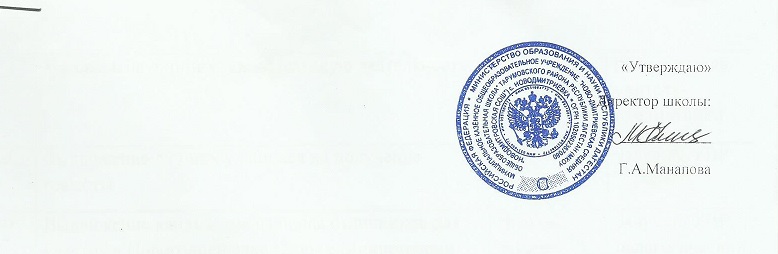 Темы докладов№УчительТемаДата1Толакаева Д.О.Требования к современному уроку. Формирование УДД как условие реализации системно-деятельностного подхода в обучении школьников.Январь 2020 г.2Арсланбекова И.О.«Применение интернет - ресурсов на уроках русского языка с целью повышения качества учащихся»Ноябрь 20193Бекишиева Г.Б«Формирование УУД на уроках   как средство  повышения качества образования в соответствии с ФГОС нового поколения». Ноябрь 20194Шамакаева З.Б.. «Развитие монологической речи учащихся на уроках с целью повышения качества образования по ФГОС»Январь 2020 г.5Янибекова А.ИУчебно-исследовательская и проектная деятельность как одно из важнейших средств повышения мотивации и эффективности учебной деятельности.Январь 2020 г.6Гаджиева Д.Ш.Использование игры на уроках иностранного языкаМарт 2020 г.7Нукаева Т.М«Формирование УУД на уроках   как средство  повышения качества образования в соответствии с ФГОС нового поколения». Ноябрь 20198Манапова А.К.. Взаимодействие игровой и учебно – познавательной деятельности младших школьников в условиях реализации ФГОС НОО.Март 2020 г.